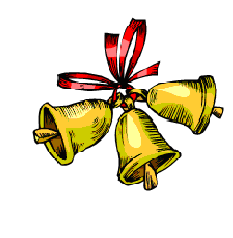 выпуск № 15                                                             (2017 – 2018 уч.год)                - В КАЛЕЙДОСКОПЕ ШКОЛЬНЫХ ДЕЛ-             «Один в один» - такое название носил праздничный конкурс пародий, который прошел в школе для 9-11 классов. Ребята долго и ответственно готовились, тщательно подбирали образы, репертуар, костюмы, готовили музыкальные номера. И вот долгожданный день настал! Море улыбок и смеха, положительных эмоций получили все, кто пришёл на праздник: в очередной раз ребята поразили своими талантами и жюри, и болельщиков, и гостей праздника! Талант перевоплощения продемонстрировали все участники: прибыла и знаменитая «Верка Сердючка» (9 «А» класс), и «Олег Газманов» со своим известным хитом «Мои мысли-мои скакуны» (11 «Б»), группа «Руки вверх» (11 «А» класс)… Жюри было очень непросто выбрать самые лучшие номера, но конкурс есть конкурс: 1 место разделили 9-А и 11-А классы,2 и 3 места разделили остальные классные коллективы. Спасибо и ребятам, и классным руководителям за хорошее настроение и приятные воспоминания! 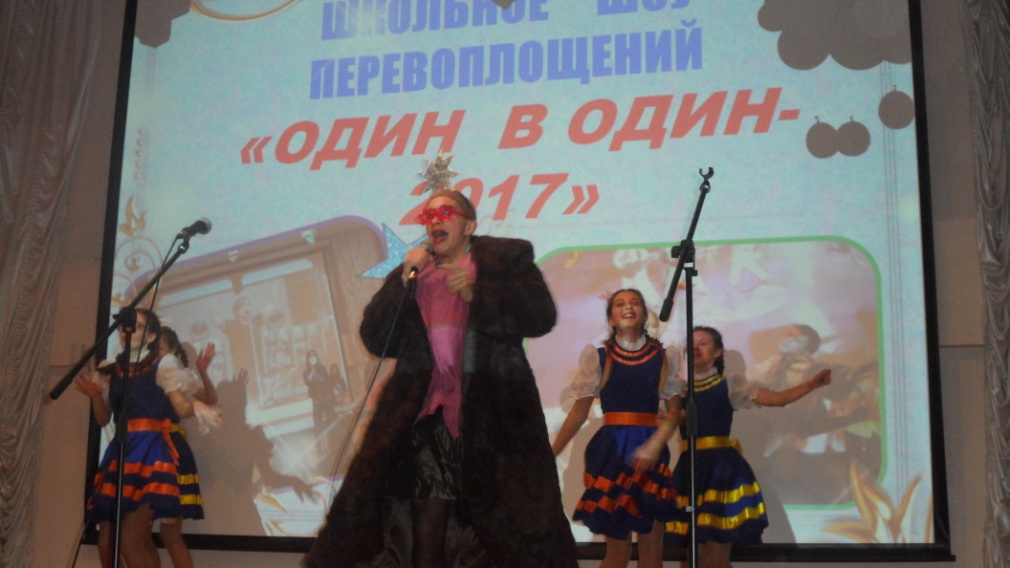 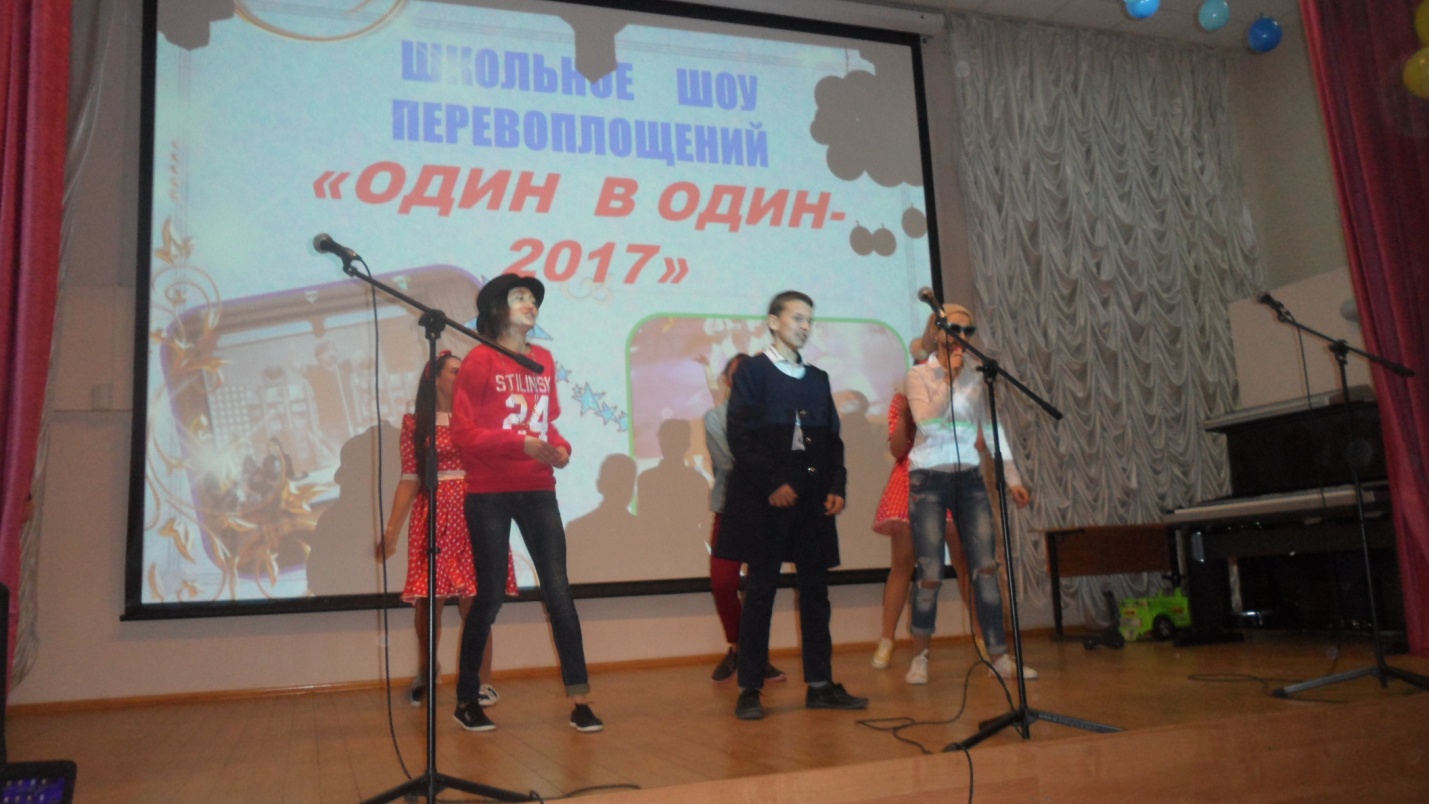 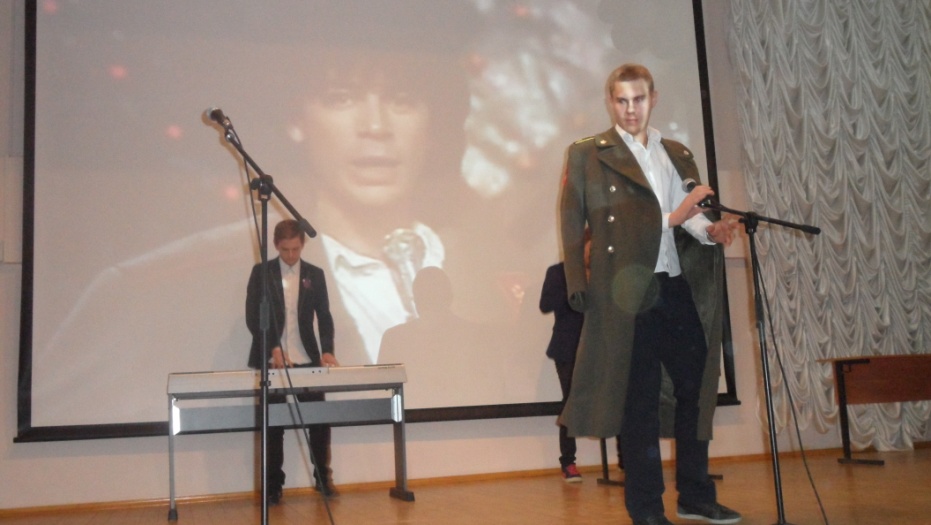 Учредитель и издатель – Совет старшеклассников МБОУ Митрофановская СОШ Куратор: Плохих Надежда Викторовна  Главный редактор: Кодацкая Елизавета,10 «А» классКорреспонденты: Головенко С., Мирошникова А., Сотников М., Гринева В. Фотокорреспонденты: Калюжная Ксения, Певченко Дарья, Губская Анастасия. Верстка и дизайн: Гостева Ю., Ракшина М.,Пойда А., Дьякова О., Зубкова С.Адрес редакции: МБОУ Митрофановская  СОШ, кабинет №207 e-mail  mitrscho@yandex.ruЮные поэты МКОУ Митрофановской школы! Вы сможете размещать  свои стихотворения, удивительные рассказы, истории! Наша газета поможет раскрыть все ваши творческие способности, и продемонстрировать их всей школе!